公益財団法人 岩手福祉基金助成事業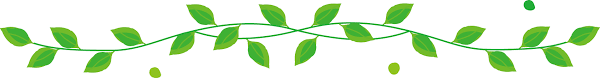 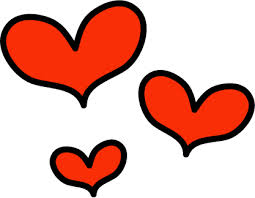 ２０２４．ピアカウンセリング体験講座ＣＩＬもりおかでは、ピアカウンセリングをより広く知ってもらうために、１日と半日講座を行います。ピアとは、仲間と言う意味です。ピアカウンセリングは、同じ障害のある仲間同士、自分の気持ちをまっすぐ感じて話す、人の話をよく聴く、とてもシンプルな方法です。障がいの状態や、障害を持った時は違っても、みな仲間です。仲間と、感覚や思いを共有できる時間となります。日常とは違う時間の流れの中で、ときどき浮かんでは消える気持ちなどなど、ゆっくり思いを巡らせてみませんか？みなさまの参加をお待ちしています。お気軽にご参加下さい。日時２０２４年６月２日（日）１０；００（受付９；４５）～１７：００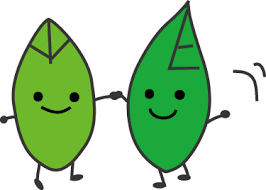 ６月３日（月）１０；００～１２；００（１２：３０～１４：００交流会）場所　●アイーナいわて県民情報交流センター６階　団体活動室３盛岡市盛岡駅西通１丁目７番１号＜アクセス＞ ＪＲ・ＩＧＲ盛岡駅から徒歩４分参加対象　障害をお持ちでピアカウンセリングに興味のある方定員　６名 (応募多数の場合は選考になります)ﾘｰﾀﾞｰ   小林　勝氏（ＣＩＬびんご）広島県尾道市吉原　大海氏（ＣＩＬびんご）広島県尾道市中島久絵（ＣＩＬもりおか）参加費　無料（交流会費は別途かかります）後援　全国障害者介護保障協議会   全国自立生活センター協議会        岩手県社会福祉協議会  盛岡市社会福祉協議会※　介助者は基本的にご自身でお連れ下さい。難しい方はご相談ください。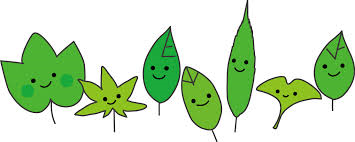 ※お申し込みのあった方には５月１７日（金）までに参加の可否を連絡させていただきます。　　申し込み方法　申込書にご記入の上、E-mail、ファクシミリまたは郵送で送付して下さい。　お電話でも結構です。５月１３日(月）までにお申し込みください。　お申込み・お問い合わせは　ＣＩＬもりおか〒020-0863　盛岡市南仙北2-27-1鈴木ビル1階2号室電話 （０１９）６３６－０１３４　Fax　（０１９）６８１－０８２０Ｅ－Ｍａｉｌ　ｃｉｌ_ｍｏｒｉｏｋａ＠ｔｍｔ．ｎｅ．ｊｐ 担当：川畑